  Kính gửi: 	-  Uỷ ban chứng khoán nhà nước                           -  Sở Giao dịch Chứng khoán Hà NộiCông ty Cổ phần Liên doanh SaNa WMT chúng tôi xin giải trình rõ hơn khoản “Chênh lệch giảm 78,1% lợi nhuận sau thuế” như sau:Tính đến ngày 31/12/2016, lợi nhuận sau thuế của báo cáo tài chính quý 4 năm 2016 là 106.703.202 giảm so với báo cáo quý 4 năm 2015 của doanh nghiệp là 486.964.958 tương đương với 78,1%, cô thÓ nh­ sau:Nguyªn nh©n dÉn ®Õn lîi nhuËn gi¶m 78,1% cña b¸o c¸o quý 4 n¨m 2016 so víi b¸o c¸o quý 4 n¨m  2015 lµ do c¸c yÕu tè sau:Doanh thu sụt giảm do mặt hàng inox không có doanh thu như năm 2015 MÆt hµng dÇu géi còng kh«ng ®¹t ®­îc doanh thu nh­ kÕ ho¹ch.Doanh thu hµng hãa vÒ x©y dùng tuy lín nh­ng lîi nhuËn kh«ng cao do míi tiÕp cËn thÞ tr­êng.Chúng tôi xin cam kết chịu hoàn toàn trách nhiệm về tính chính xác của các thông tin nêu trên. Xin trân trọng cảm ơn./.CÔNG TY CỔ PHẦN LIÊN DOANH WMTSố : 01 /2017CV-ASACỘNG HÒA XÃ HỘI CHỦ NGHĨA VIỆT Độc lập – Tự do – Hạnh phúcHà Nội, ngày18  tháng 01 năm 2017ChØ tiªu20152016Tû lÖDoanh thu45.428.275.43029.782.203.047-34,4%C¸c kho¶n gi¶m trõ519.53929.414.1825.667%GÝa vèn44.242.055.43429.001.530.994-34,4%Lợi nhuận ST486.964.958106.703.202-78,1%Nơi nhận:- Như kính gửi;- Lưư VT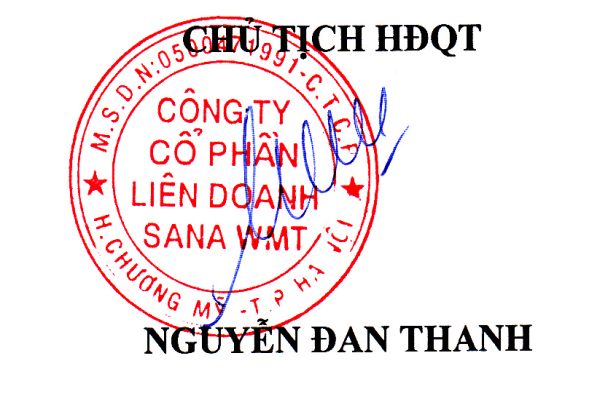 